3.6 Evaluation of Expressions3.6.1 Expressions	X = A / B - C + D * E - A * Cto fix the order of evaluation, assign  to each operator a priority3.6.2 Postfix notationinfix notationthe operators come in-between the operandstree에서 다시 공부하므로 철저히 학습 필요convert the expression into a postfix notationpostfix form : call for each operator to appear after its operandsinfix A*B / C -> postfix AB*C/evaluate the postfix form by using the stackthe virtues of postfix notation that enable easy evaluation of expressions	 infix: A / B - C + D * E - A * C	 postfix: A B / C - D E * + A C * -evaluating the postfix notation by using the stack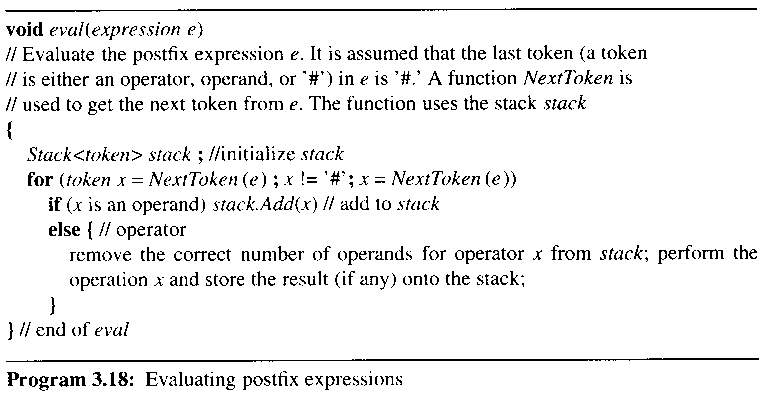 3.6.3 Infix to postfixan algorithm for producing postfix from infix1) fully parenthesize the expression2) move all operators for replacing their corresponding right parentheses3) delete all parentheses	infix: A / B - C + D * E - A * C	when fully parenthesized: ((( A / B ) - C ) + ( D * E )) - ( A * C ))	postfix: A B / C - D E * + A C * -form the postfix by stackinginfix: A + B * C	next token		stack 	output	-------------		--------	--------	none			     empty	none	A				empty	A	+				+		A	B				+		ABif * get placed on top of the stack or if the + gets taken offpriority of * is higher than +stacking *	* 				+*		AB	C				+*		ABCif the input expression is empty, then output all remaining operators in the stack							ABC*+infix: A * (B + C) * D	next token	stack		output	-------------	-------		----------	none		     empty		none	A			empty		A	*			*			A	(			*(			A	B			*(			AB	+			*(+			AB	C			*(+			ABCunstack down to the corresponding left parenthesis	)			*			ABC+	*			*			ABC+*	D			*			ABC+*D	done		empty		ABC+*D*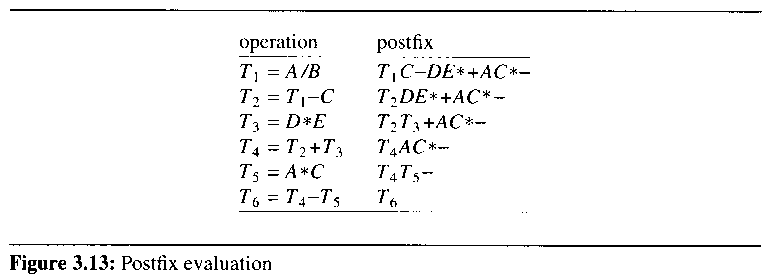 a priority-based scheme for stacking and unstacking operatorsestablish two priorities for operators : isp(in-stack priority) and icp(in-coming priority)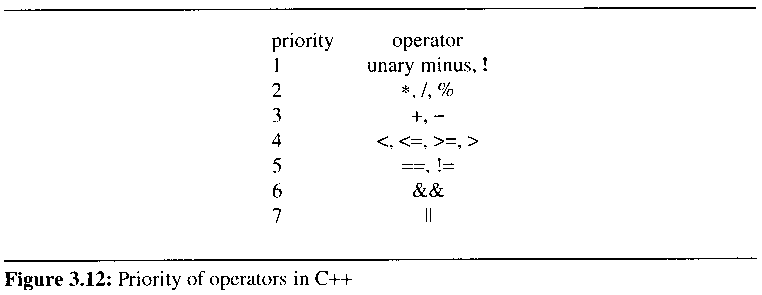 isp( '(' ) = 8, icp( '(' ) = 0, isp ( '#' ) = 8stacking rule : operators are taken out of the stack as long as their in-stack priority is numerically less than or equal to the in-coming priority of the new operator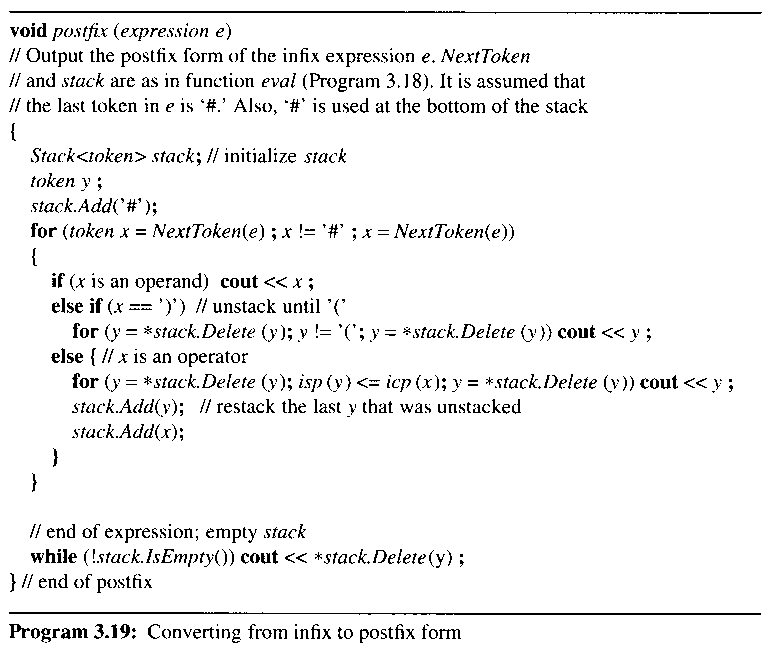 Chap 4 Linked Lists4.1 Singly linked listsa sequential mapping used for ordered listsexpensive insertion and deletion of arbitrary elementsrequire to move elements in the list either one location higher or lowersequential representation for several ordered lists of varying sizeswaste an unused spacecompute the size of the dynamically allocated listlinked representationpointer or linkthe elements no longer occur in sequential order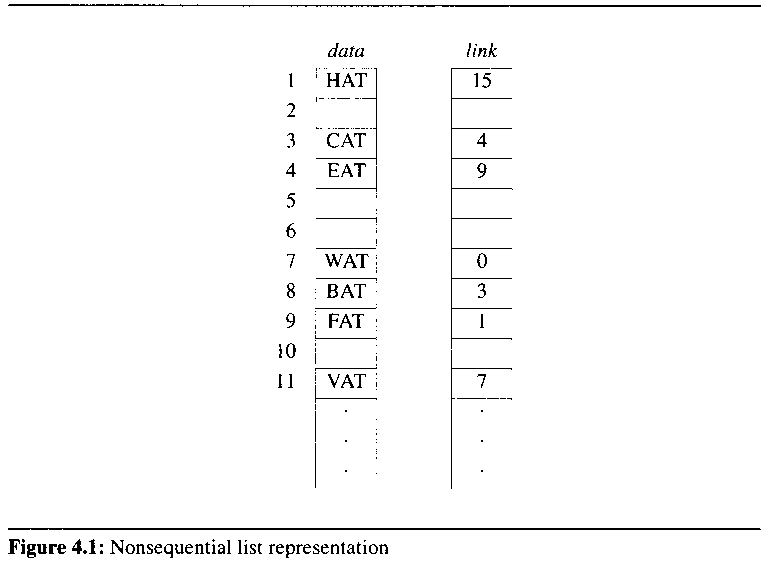 to draw linked lists as an ordered sequence of nodes with links being represented by arrows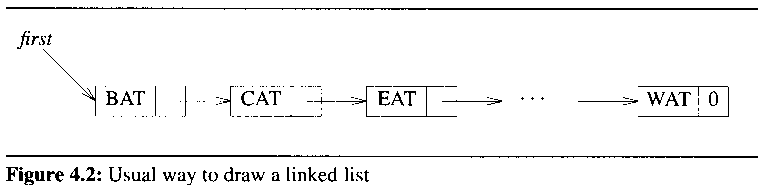 why it is easier to make arbitrary insertions and deletions using a linked lists rather than a sequential list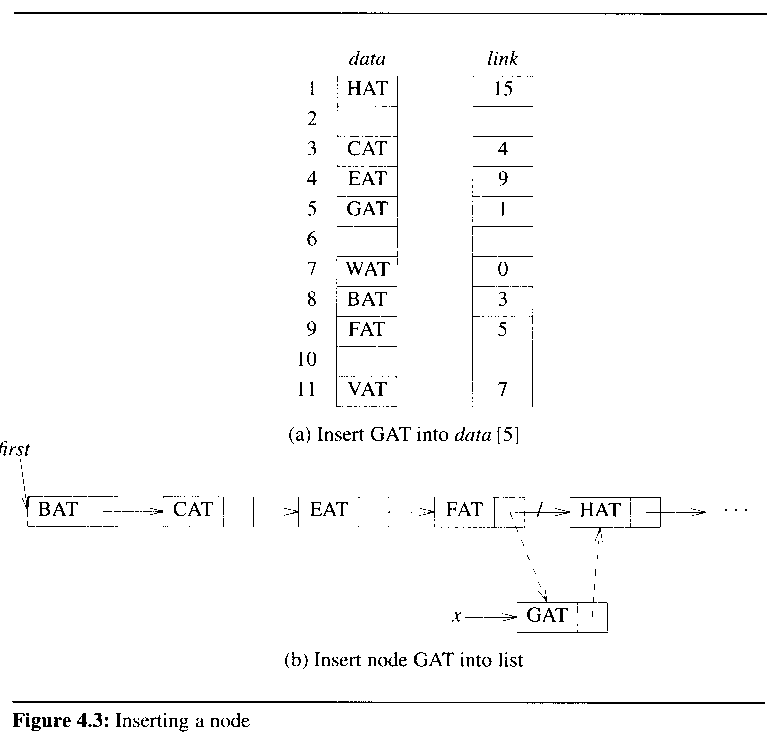 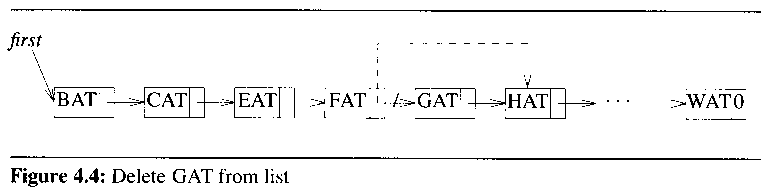 4.2 Representing chains in C++a set of objects를 정의하는 클래스?object를 정의하는 classlist를 정의하는 class4.2.1 Defining a list node in C++class ThreeLetterNode {private:	char data[3];	ThreeLetterNode *link;};Example 4.1: class definitions for link listsclass nodeb {private:	int data;	nodeb *link;};class nodea {private:	int data1;	char data2;	float data3;	nodea *linka;	nodeb *linkb;};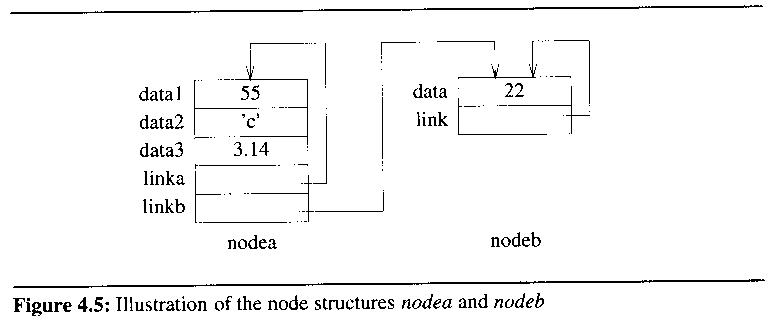 4.2.2 Designing a list in C++how to represent a single node in C++Design attempt 1ThreeLetterNode *first;  // considered to be a global variablereference the data members of the node pointed to by first		firstdata, firstlink		firstdata[0], firstdata[1]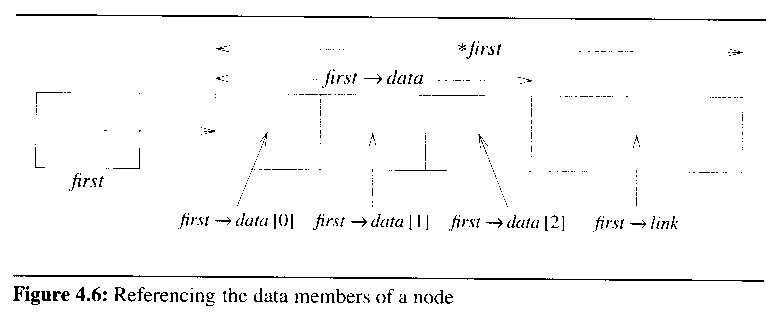 compile-time errors because private data members cannot be accessed from outside the classExample 4.1: private representationDesign attempt2make the data members publicdo the trickviolate data encapsulationto define public member functions GetLink(), SetLink(), GetData(), SetData()used to indirectly access the data membersnot a good solution because any function in the program can access data members of ThreeLetterNodea good solution : only grant the functions that perform list manipulation operations: insert a node, delete a nodeno other functions should have access to data members of ThreeLetterNodeDesign attempt 3need to tackle data structure design problemto implement a singly linked listshould contain a class corresponding to the entire list data structurethis class should support member functions that perform list manipulation operationsThreeLetterList has-a ThreeLetterNode다항식을 정의하는 class와 유사함class term {friend Polynomial;private:float coef;int exp;};class Polynomial {...private:	static term termArray[MaxTerms];};Definition: A has-a B iff A contains B or B is a part of A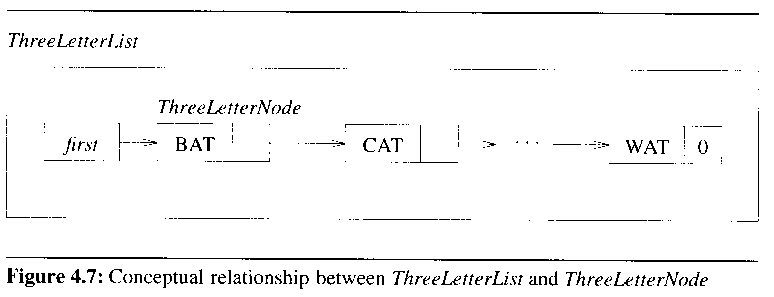 Objects of ThreeLetterNode are declared as data members of ThreeLetterListThreeLetterList physically contains many objects of class ThreeLetterNode# of nodes in a linked list is not a constantbe impossible to know in advance the number of ThreeLetterNodes in ThreeLetterList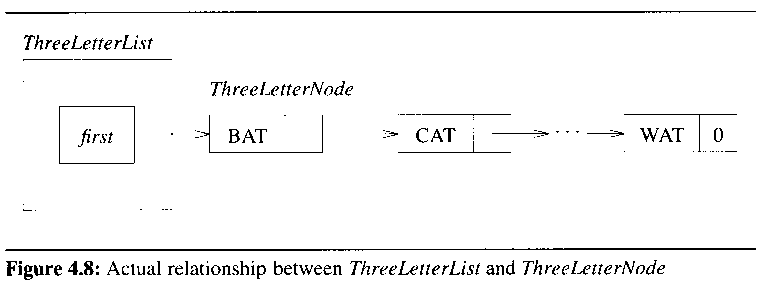 contain only the access pointerThreeLetterNode objects are not physically contained inside ThreeLetterLista solution of dilemma of how to define class ThreeLetterNode so that only list manipulation operations have access to its data membersachieved by declaring ThreeLetterList to be a friend of ThreeLetterNodefriend: member functions of ThreeLetterNode and ThreeLetterList can access the private data members of ThreeLetterNode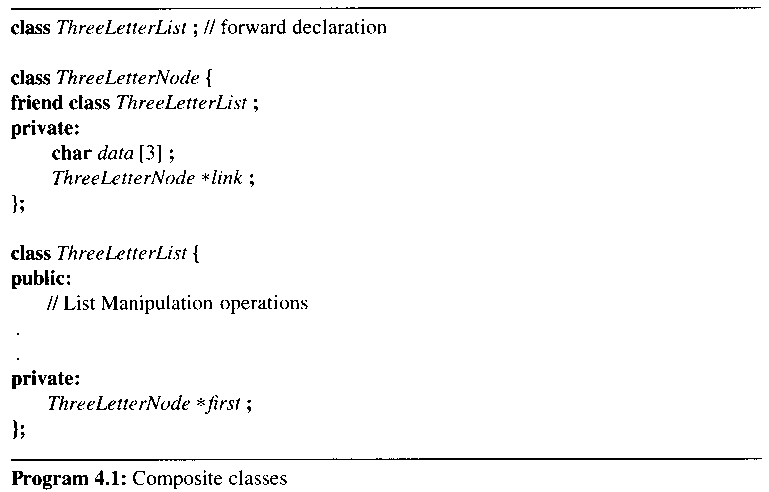 4.2.3 Pointer manipulations in C++create nodes of a type by using the C++ command newThreeLetterNode* y, z;y = new nodea;z = new nodeb;*y, *z denote the nodes of type NodeA and NodeBdelete y; delete z;allow pointer variables to be assigned the null pointer constant 0permit addition of integers to pointer variables (have no logical meaning)y++compare two pointer variables of the same typey == z, y != z, y !=0Figure 4.9 Effect of Pointer assignments4.2.4 List manipulation operations must declare list manipulation operations as member function of the list classclass ListNode {private:	int data;	ListNode *link;};class xxList {public:	// list manipulation operationsprivate:		ListNode *first;}assume the access pointer first to be a private data member of ListExample 4.2create a linked list with two nodes of type ListNode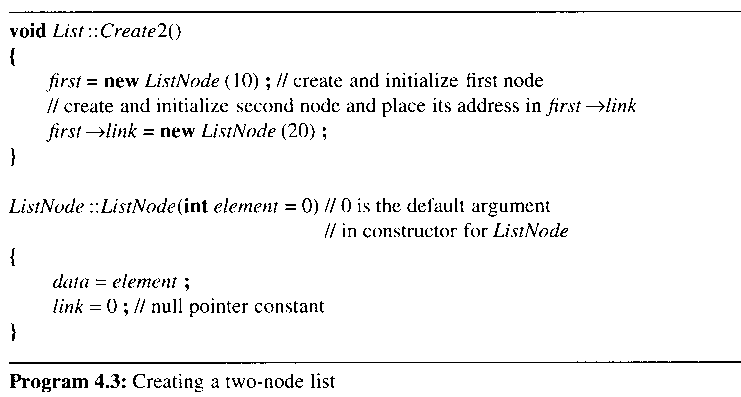 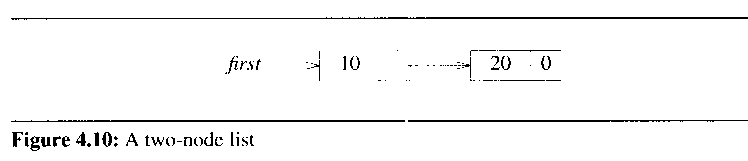 Example 4.3, 4.4Program 4.4, Chain::Insert50( )Program 4.5 Chain::Delete( )see the page 184: problem3,44.3 A Reusable Linked List Class4.3.1 Implementing linked lists with templatesa linked list is a container classa good candidate for implementation with templates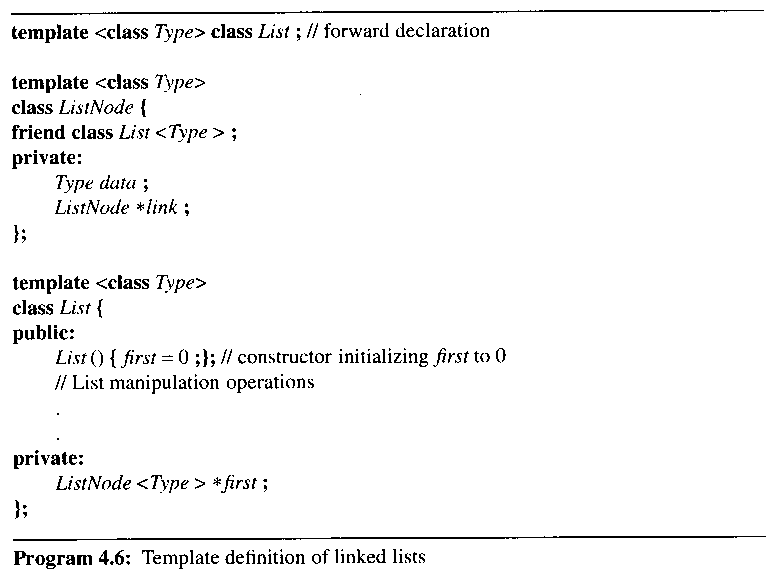 List<Type> : a friend of ListNode<Type>declare first to be a pointer to object ListNode<Type>define an empty linked list of integers intlistList <int> intlist;임의의 클래스가 있을 때 template으로 정의할 수 있을 것-이것이 프로그래밍 능력임4.3.2 Linked lists iterators(Chain Iterators)motivate the need for iterators of a container class1) print all integers in class C2) obtain the max, min, mean, median of all integers in C3) obtain the sum, product, or sum of squares of all integers in C4) obtain all integers in C that satisfy some property P5) obtain the integer x from C such that, for some function f, f(x) is maxan iteratoran object that is used to traverse all the elements of a container class one by onewhile loop를 object로 인식하는 개념이 필요OLE/COM, ODBC, JDBC이해에 매우 중요the pseudo-code for traversing all elements of the container classinitialization step;for each item in C{	current = current item of C;	body;}postprocessing step;적색 라인: depend on the container classall operations of the type have to be implemented as member functions of the particular container classto find the maximum of all elements in the container classfor (int I=0;I<n;I++){current = a[I];x = max(current,x); }int x = -MAXINT;for (ListNode<int> *ptr = first; ptr != 0; ptr = ptr->link){	current = ptr->data;	x = max(current, x);}return x;The max element have to be implemented as member functions of the container class as these operations access private data members of the container class. There are some drawbacks to this approach:1) all operations will be member functions of List<Type> if the container class is the template list classall of its operations should be independent of the type of object to which T is instantiatedif the body: computing the sum of all objects, then do not make sense when the objects are of type Rectangles2) It is not feasible for the class designer to predict all the operations required by a particular user of the classHe would be forced user to add that operation to the container classlist<Type>에 모든 operations을 미리 만들어 놓을 수 없음3) have to learn how to traverse the container class, even if the added member functions are allowedsuggest that the iterative operations be moved outside the definition of List<Type>the iterative operations no modify the contents of the linked listneed to access private data members of List<Type> and ListNode<Type>define a third class ListIterator<Type>handle the details of the linked list traversalretrieve elements stored in the list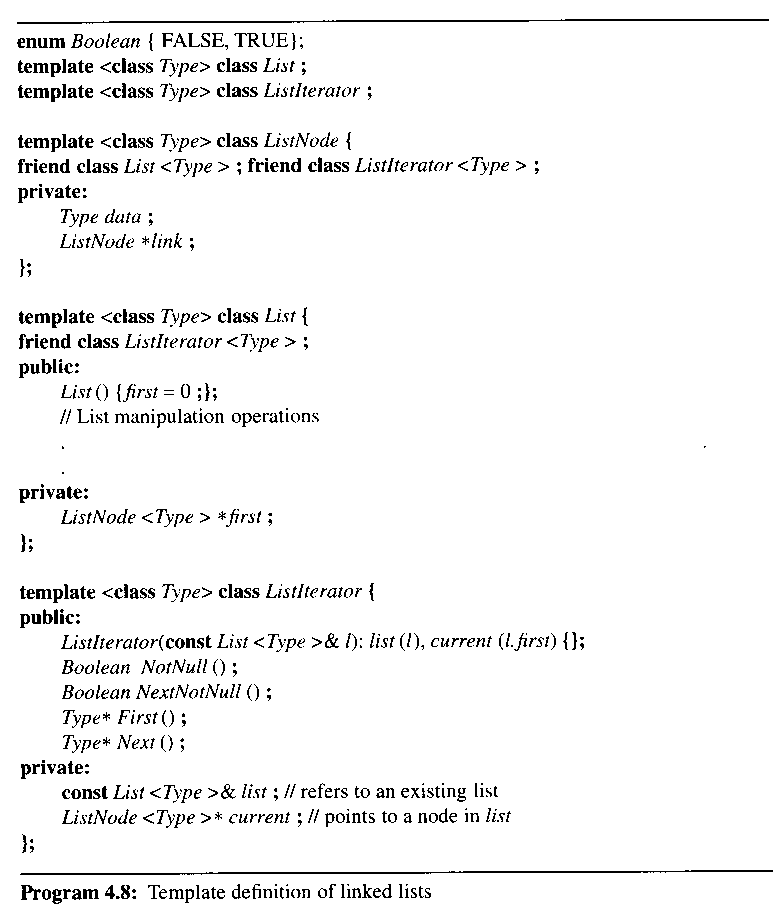 Program 4.9 List iterator functions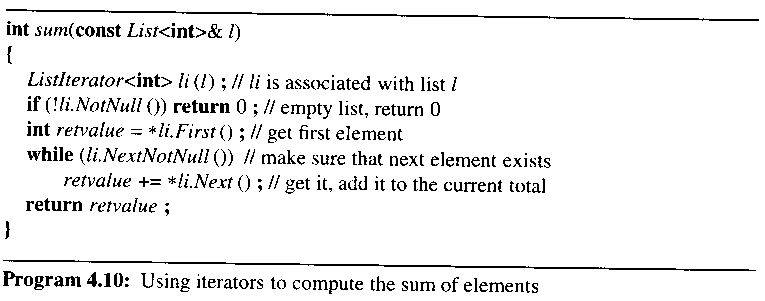 do not require access to the private data members of List<Type> or ListNode<Type>examine why it is better to define a third class ListIterator than to augment the List class with the private variable current and the four public member functionspage 194: exercise 4.Not possible for multiple iterators to be defined on the same list if the iterator operations are implemented as member functions of List<Type>Let x1,x2,…,xn be the elements of a chain. To compute the sum(i=1, n-5) (xi * xi+5)4.3.3 Linked list operationschoose which operations to include in reusable classesimportant to provide enough operations so that the class can be used in many applicationsimportant not to include too many operationsconstructorsa destructoran assignment operator (operator =)the test-for-equality operator (operator ==)operators to input and output a class object (operator >>, operator <<)see how to implement the destructor for linked listsuseful operations in reusable classesinsertions to, deletions from, and other manipulations of the linked listattach an element to the end of a list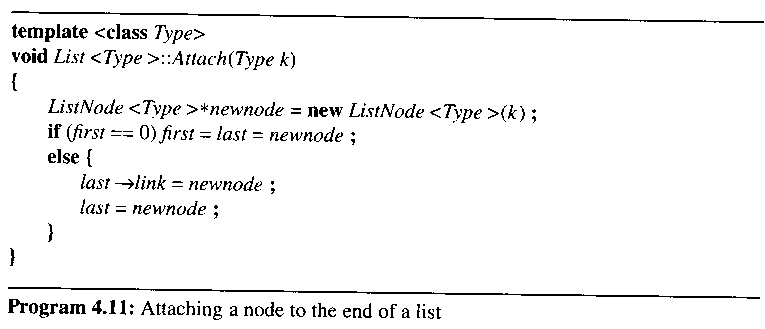 invert a chain "in place"make use of three pointers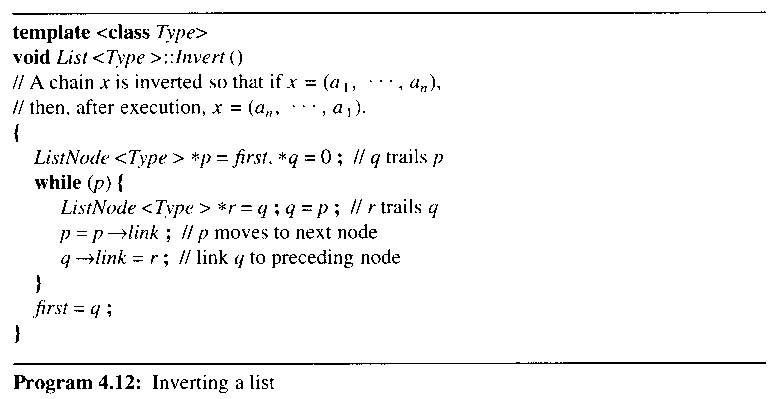 concatenate two chain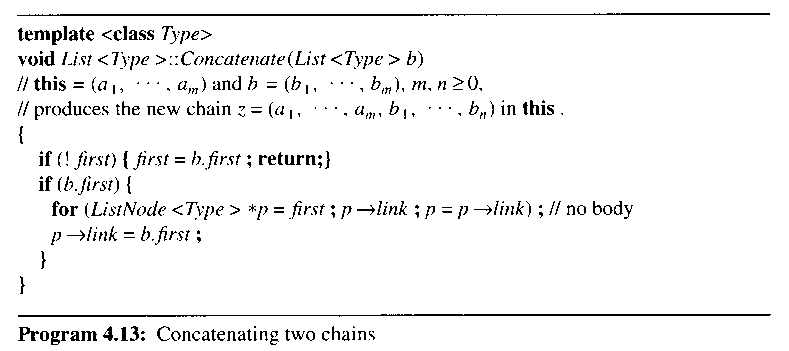 주요 학습 내용:invert( ), concatenate( ) 알고리즘을 기억하는 것이 중요한 것이 아니고 두개의 list가 있을 때 merge하는 메카니즘을 이해하고 이를 활용할 수 있는 능력을 가지는 것이 중요함-> merge with two sorted lists4.3.4 Reusing a classillustrate how class Polynomial can be implemented by reusing the linked list class: section 4.6some scenarios where one should not attempt to reuse a class1) less efficient than directly implementing classif efficiency is of paramount importance, then implement another classuse linked lists to implement stacks and queues: section 4.6 uses chains to implement stacks and queuesdata structure가 다른 응용에서도 재사용되지만 매우 중요한 데이터 구조라면,  가장 효율적인 구조로 직접 구현하는 것이 바람직2) if the operations required by the applications are complex and specialized, do not reuse an existing classesimplement equivalence classes directlysection 4.8 implements equivalence classes directly본 강의 자료의 그림 및 알고리즘 발췌저자 : HOROWITZ타이틀 : FUNDAMENTALS OF DATA STRUCTURES IN C++ 2nd Edition (2006)공저 : SAHNI, MEHTA 출판사 : Silicon Press